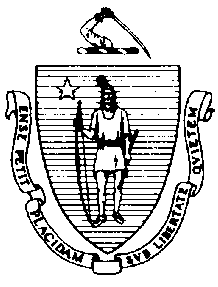 The Commonwealth of MassachusettsExecutive Office of Health and Human ServicesDepartment of Public HealthBureau of Environmental HealthCommunity Sanitation Program250 Washington Street, Boston, MA 02108-4619Phone: 617-624-5757 Fax: 617-624-5777TTY: 617-624-5286June 12, 2015Lois Russo, SuperintendentMCI Concord965 Elm StreetP.O. Box 9106Concord, MA 01742Re: Facility Inspection – MCI Concord	Dear Superintendent Russo:In accordance with M.G.L. c. 111, §§ 5, 20, and 21, as well as Massachusetts Department of Public Health (Department) Regulations 105 CMR 451.000: Minimum Health and Sanitation Standards and Inspection Procedures for Correctional Facilities; 105 CMR 480.000: Storage and Disposal of Infectious or Physically Dangerous Medical or Biological Waste (State Sanitary Code, Chapter VIII); 105 CMR 590.000: Minimum Sanitation Standards for Food Establishments (State Sanitary Code Chapter X); the 1999 Food Code; 105 CMR 520.000 Labeling; and 105 CMR 205.000 Minimum Standards Governing Medical Records and the Conduct of Physical Examinations in Correctional Facilities; I conducted an inspection of MCI Concord on May 20, 21, and 22, 2015 accompanied by George Frascarelli, FS/EHSO. Violations noted during the inspection are listed below including 100 repeat violations:HEALTH AND SAFETY VIOLATIONS(* indicates conditions documented on previous inspection reports)A BUILDINGLobby	No Violations NotedJanitor’s Closet105 CMR 451.353	Interior Maintenance: Light shield missingFemale Bathroom105 CMR 451.123*	Maintenance: Ceiling vent dustyMale Bathroom105 CMR 451.123*	Maintenance: Floor tiles damaged105 CMR 451.123	Maintenance: Insects observed105 CMR 451.141	Screens: Screen missingAdministration AreaFemale Bathroom	No Violations NotedMale Bathroom	No Violations NotedJanitor’s Closet105 CMR 451.130	Plumbing: Plumbing not maintained in good repair, drain cover missingWater Fountain	No Violations NotedCoffee Station	No Violations NotedTrap Area105 CMR 451.350*	Structural Maintenance: Window damagedHolding TankCell A				Not Inspected – No Longer UsedCell B	Not Inspected – No Longer UsedB BUILDINGHallway	No Violations NotedVisitor’s BathroomsFront Visitor’s Bathroom105 CMR 451.110(A)	Hygiene Supplies at Toilet and Handwash Sink: No paper towels at handwash sinkSlop Sink Closet	No Violations NotedStaff Bathroom105 CMR 451.123*	Maintenance: Ceiling vent dusty105 CMR 451.123	Maintenance: Debris on floorBreak Room	No Violations NotedWeight Room	No Violations NotedVisiting Room	No Violations NotedBack Room	No Violations NotedTreasurer’s Office Area	No Violations NotedInmate Bathroom (Urinalysis Bathroom)	No Violations NotedTreasurer’s Bathroom	Unable to Inspect - LockedTreasurer’s Kitchenette	Unable to Inspect - LockedB CorridorInmate Bathroom	No Violations NotedVending Machines	No Violations NotedSlop Sink Room	No Violations NotedMale Staff Bathroom	Unable to Inspect - OccupiedFemale Staff Bathroom	Unable to Inspect - LockedB Building Control	No Violations NotedControl Bathroom	No Violations NotedControl Kitchenette				No Violations NotedC BUILDING				Unable to Inspect – Building Under ConstructionCRA Program - Basement	Unable to Inspect – ClosedSMUFirst FloorSMU Property	No Violations NotedHallway	No Violations NotedSearch Room # C1-3105 CMR 451.353*	Interior Maintenance: Wall vent dirtySearch Room # C1-4	No Violations NotedLieutenant Office # C1-7	No Violations NotedSergeant Office # C1-8	No Violations NotedProperty # C1-9	No Violations NotedMedical Exam Room # C1-10	Unable to Inspect - OccupiedStaff Bathroom # C1-11	No Violations NotedSlop Sink Room # C1-62	No Violations NotedCorridor # C1-5	No Violations NotedControlFC 4-601.11(A)	Cleaning of Equipment and Utensils, Objective: Food contact surface dirty, interior of toaster oven dirtyBathroom # C1-21B	No Violations NotedShowers	No Violations NotedCells	No Violations NotedStaff Break Room # C1-22FC 4-903.11(A)(2)	Protection of Clean Items, Storing: Single-service items not protected from contamination, utensils left uncoveredLaw Library # C1-23	No Violations NotedRecreational Decks	No Violations NotedSecond FloorSlop Sink Room # C2-62	No Violations NotedShowers105 CMR 451.123*	Maintenance: Floor tile damaged outside shower # C2-24Cells	No Violations NotedCounselor’s Office # C2-22	No Violations NotedLaw Library # C2-23	No Violations NotedRecreational Deck	No Violations NotedD BUILDINGFood Service AreaBroom Closet	No Violations NotedBarrel Wash RoomFC 5-205.15(B)	Plumbing System, Operations and Maintenance: Plumbing system not maintained in 	good repair, slop sink out-of-orderBread Cooler	No Violations NotedPrep and Leftover Cooler	No Violations NotedProduce Cooler	No Violations NotedTool Storage Room	No Violations NotedFreezerFC 6-501.12(A)*	Maintenance and Operation; Cleaning: Facility not cleaned properly, ice build-up on wallsIce Machine	No Violations NotedStaff Office	No Violations NotedStaff Bathroom	No Violations NotedB Tool Room # 2	No Violations NotedInmate Bathroom	No Violations NotedBakery/Dry Storage Room	No Violations NotedMilk Cooler	No Violations NotedWalk-in FreezerFC 4-501.11(A)*	Maintenance and Operation, Equipment: Equipment not maintained in a state of good repair, ice build-up observed on floorKosher Freezer	No Violations NotedRefrigerator Unit	No Violations NotedPots and Pans RoomFC 6-202.15(D)(1)	Design, Construction, and Installation; Functionality: Screens not installed in exterior 	windowsFC 4-602.13	Cleaning of Equipment and Utensils, Frequency: Nonfood-Contact Surfaces dirty, fan dustyReach-In Warmers	No Violations NotedSouth SideKettles and Ovens Hood Area	No Violations NotedHandwash SinkFC 5-202.12(A)	Plumbing System, Design: Handwashing sinks water temperature recorded at 1640FTray Prep	No Violations NotedTraulsen Cooler	No Violations NotedOld Food Service Line	No Violations NotedFood Warmers	No Violations NotedContinental Cooler	No Violations NotedSouth Side Dining RoomFC 6-202.15(D)(1)	Design, Construction, and Installation; Functionality: Eleven screens missingFC 6-202.15(D)(1)	Design, Construction, and Installation; Functionality: Two windows crackedNorth SideHoods	No Violations NotedHandwash SinkFC 5-202.12(A)	Plumbing System, Design: Handwashing sinks water temperature recorded at 1500FTray Prep Tables	No Violations NotedOld Food Service Line	No Violations NotedNorth Side Dining RoomFC 6-202.15(A)(2)	Design, Construction, and Installation; Functionality: Outer door not weathertightMechanical Warewashing Room	No Violations NotedE BUILDINGWest SideStairway	No Violations NotedWest Down ControlStaff Bathroom	No Violations NotedWest Down LowHallway	No Violations NotedShowers105 CMR 451.140	Adequate Ventilation: Inadequate ventilation, water observed on ceiling 105 CMR 451.123	Maintenance: Debris on floor105 CMR 451.130	Plumbing: Plumbing not maintained in good repair, floor drain cover missingCells	No Violations NotedDay Room	No Violations NotedPhone Room	No Violations NotedWest Down HighHallway105 CMR 451.350*	Structural Maintenance: Floor damagedSlop Sink Room105 CMR 451.353	Interior Maintenance: Wet mop stored on floorShowers105 CMR 451.123*	Maintenance: Soap scum on shower curtain105 CMR 451.140	Adequate Ventilation: Inadequate ventilation, water observed on ceiling 105 CMR 451.123	Maintenance: Debris on floorCells105 CMR 451.353	Interior Maintenance: Ceiling paint damaged in cell # 131 and 132Day Room105 CMR 451.353*	Interior Maintenance: Window sills filled with trash105 CMR 451.350*	Structural Maintenance: Window panel missingWest Up Control	No Violations NotedControl Closet	No Violations NotedStaff Bathroom105 CMR 451.123*	Maintenance: Heater cover not secured properlyWest Up LowHallway	No Violations NotedShowers105 CMR 451.123*	Maintenance: Soap scum on shower curtain105 CMR 451.140	Adequate Ventilation: Inadequate ventilation in the shower areaCells105 CMR 451.350	Structural Maintenance: Window panel missing in cell # 220Day Room105 CMR 451.353*	Interior Maintenance: Window sills filled with debrisPhone Room105 CMR 451.353*	Interior Maintenance: Window sills filled with debris105 CMR 451.353*	Interior Maintenance: Floor damaged105 CMR 451.353	Interior Maintenance: Electrical outlet cover missingWest Up HighHallway	No Violations NotedSlop Sink Room105 CMR 451.353*	Interior Maintenance: Light shield missing105 CMR 451.353	Interior Maintenance: Debris on floorShowers105 CMR 451.123	Maintenance: Soap scum on shower curtainCells105 CMR 451.350	Structural Maintenance: Window panel missing in cell # 236, 237, and 238Day Room105 CMR 451.353*	Interior Maintenance: Window sills filled with debrisEast SideEast Down Control	No Violations NotedStaff Bathroom105 CMR 451.123	Maintenance: Wall vent dusty105 CMR 451.123	Maintenance: Ceiling paint peelingEast Down LowHallway	No Violations NotedShowers105 CMR 451.123*	Maintenance: Soap scum on shower curtainCells	No Violations NotedDay Room	No Violations NotedPhone Room	No Violations NotedEast Down HighHallway	No Violations NotedSlop Sink Room105 CMR 451.130*	Plumbing: Plumbing not maintained in good repair, faucet not secured properlyShowers105 CMR 451.123	Maintenance: Soap scum on shower curtainCells105 CMR 451.353	Interior Maintenance: Wall paint damaged in cell # 329105 CMR 451.353	Interior Maintenance: Ceiling paint damaged in cell # 328 and 329Day Room	No Violations NotedEast Up Control	No Violations NotedStaff Bathroom105 CMR 451.123	Maintenance: Wall vent dustyEast Up LowHallway105 CMR 451.353*	Interior Maintenance: Floor damagedShowers105 CMR 451.123	Maintenance: Soap scum on shower curtain105 CMR 451.140	Adequate Ventilation: Inadequate ventilation, water observed on ceilingCells	No Violations NotedDay Room	No Violations NotedPhone Room105 CMR 451.353*	Interior Maintenance: Window sills filled with debris105 CMR 451.353*	Interior Maintenance: Floor damagedEast Up HighHallway105 CMR 451.353*	Interior Maintenance: Floor damagedSlop Sink Room105 CMR 451.140	Adequate Ventilation: Inadequate ventilation, no ventilation system presentShowers105 CMR 451.130*	Plumbing: Plumbing not maintained in good repair, 3 showers not working105 CMR 451.140	Adequate Ventilation: Inadequate ventilation, water observed on ceiling Cells	No Violations NotedDay Room105 CMR 451.353	Interior Maintenance: Window pane missingH BUILDINGBasementH-1 Area105 CMR 451.350	Structural Maintenance: Area not rodent and weathertightWorkout Room105 CMR 451.353	Interior Maintenance: Chair damaged at officer stationInmate Bathroom	No Violations NotedStairway	No Violations NotedFirst FloorHallway	No Violations NotedGym Staff Bathroom	No Violations NotedGym105 CMR 451.353	Interior Maintenance: Vent grate dustyMop Closet105 CMR 451.130	Plumbing: Plumbing not maintained in good repair, faucet missingRecreational Office
	No Violations NotedBarber Shop Closet105 CMR 451.353*	Interior Maintenance: Light shield missingOffice	No Violations NotedStaff Bathroom	No Violations NotedInmate Bathroom105 CMR 451.123*	Maintenance: Wall crackedSlop Sink Room105 CMR 451.353	Interior Maintenance: Slop sink basin dirtyBarber Shop	No Violations NotedLibrary105 CMR 451.141*	Screens: Seven screens missingLibrary Bathroom		No Violations NotedCanteen105 CMR 451.353	Interior Maintenance: Floor surface damaged105 CMR 451.353	Interior Maintenance: Heat duct paint peelingStorage	Unable to Inspect – LockedSecond FloorStairway105 CMR 451.353	Interior Maintenance: Floor tiles damagedHallway		No Violations NotedInmate Bathroom	Unable to Inspect - OccupiedMale Staff Bathroom105 CMR 451.123	Maintenance: Light shield dirty105 CMR 451.130	Plumbing: Plumbing not maintained in good repair, drain cover missing in 	handwash sinkFemale Staff Bathroom		No Violations NotedSlop Sink Room	No Violations NotedInmate Bathroom	Not Inspected – No Longer UsedClassrooms	No Violations NotedLaw Library	No Violations NotedI BUILDINGCommon Area105 CMR 451.350*	Structural Maintenance: Roll-down door not weathertightFront Staff Office	No Violations NotedFront Staff Bathroom		No Violations NotedFront Inmate Bathroom	No Violations NotedSide Office		No Violations NotedStorage	No Violations NotedBack Staff Bathroom105 CMR 451.123	Maintenance: Floor paint peeling105 CMR 451.141	Screens: Screen missingBack Inmate Bathroom	No Violations NotedPaint Shop Trap and Bathroom		No Violations NotedPaint Shop Inmate Bathroom		No Violations NotedTool Control Officer’s Bathroom	No Violations NotedDirector of Engineering Office	No Violations NotedDirector of Engineering Bathroom	No Violations NotedJ BUILDINGHallways105 CMR 451.353	Interior Maintenance: Baseboard damaged on J South rampJ Control CorridorFemale Staff Bathroom	No Violations NotedMale Staff Bathroom105 CMR 451.123	Maintenance: Light not functioning properly, light out above toiletJanitor’s Closet	No Violations NotedBuilding J Control	No Violations NotedStaff Bathroom	No Violations NotedStaff Kitchen and Dining RoomOutside-Dry Storage	No Violations NotedBack Hallway	No Violations NotedRefrigerators and Freezer Units	Unable to Inspect – Under RepairStaff Bathroom	No Violations NotedBaking and Prep Room	No Violations NotedRefrigeratorFC 4-501.11(B)	Maintenance and Operation, Equipment: Equipment components not maintained in a state of good repair, refrigerator gaskets dirtyFC 3-305.11(A)(2)	Preventing Contamination from Premises: Food exposed to dust, fans dustyKitchen AreaInmate Bathroom	No Violations NotedPantry	No Violations NotedKettle Room	No Violations Noted2-Compartment Sink	No Violations NotedDish Washing Area	No Violations NotedFood Service Line	No Violations NotedBeverage Air RefrigeratorFC 4-501.11(B)*	Maintenance and Operation, Equipment: Equipment components not maintained in a 	state of good repair, refrigerator gaskets damagedIce Machine	No Violations NotedDining Room	No Violations NotedJanitor’s Closet105 CMR 451.353*	Interior Maintenance: Ceiling vent dirty105 CMR 451.353	Interior Maintenance: Wet mop stored in bucketSecond FloorPhase II ClassificationInmate Bathroom	No Violations NotedStaff Bathroom 1		No Violations NotedJanitor’s Closet105 CMR 451.353	Interior Maintenance: Slop sink drain cover missingStaff Bathroom 2105 CMR 451.123	Maintenance: Ceiling vent dustyInmate Bathroom-Waiting Area	Unable to Inspect – OccupiedWater Fountain	No Violations NotedSlop Sink Room	No Violations NotedConference Room	No Violations NotedFemale Staff Bathroom	No Violations NotedMale Staff Bathroom	No Violations NotedJanitor’s Closet	No Violations NotedOffices	No Violations NotedClassrooms	No Violations NotedStaff Dining Room	No Violations NotedJ Housing Units105 CMR 451.322*	Cell Size: Inadequate floor space in all cellsUnit J1Common Areas	No Violations NotedStaff Bathroom	No Violations NotedCPO Office	No Violations NotedStaff OfficeFC 4-501.11(B)	Maintenance and Operation, Equipment: Equipment components not maintained in a state of good repair, refrigerator gaskets dirtySlop Sink Room (1st Tier)	No Violations NotedSlop Sink Room (3rd Tier)	No Violations NotedCells	No Violations Noted1st Tier Showers105 CMR 451.123	Maintenance: Wall paint damaged in shower # 2105 CMR 451.123	Maintenance: Soap scum on shower curtain in shower # 1 and 22nd Tier Showers105 CMR 451.123*	Maintenance: Soap scum on shower curtains in shower # 1 and 2105 CMR 451.123	Maintenance: Floor tiles missing in shower # 1105 CMR 451.130	Plumbing: Plumbing not maintained in good repair, shower head leaking in shower # 13rd Tier Showers	Unable to Inspect - OccupiedUnit J2Common Area	No Violations NotedStaff Bathroom	No Violations NotedSlop Sink Room (1st Tier)	No Violations NotedSlop Sink Room (3rd Tier)	Unable to Inspect – Locked and No Longer UsedCells	No Violations Noted1st Tier Showers	105 CMR 451.123*	Maintenance: Soap scum on shower curtain in shower # 1, 2, and 32nd Tier Showers105 CMR 451.123*	Maintenance: Soap scum on shower curtain in shower # 1, 2, and 3105 CMR 451.123*	Maintenance: Soap scum on floor in shower # 23rd Tier Showers105 CMR 451.123*	Maintenance: Soap scum on shower curtain in shower # 1 and 2105 CMR 451.123	Maintenance: Debris on floor in shower # 23rd Tier Storage	Unable to Inspect – Locked and No Longer UsedUnit J3Common Area105 CMR 451.350*	Structural Maintenance: Ceiling damagedStaff Bathroom	No Violations NotedSlop Sink Room (1st Tier)	No Violations NotedSlop Sink Room (3rd Tier)	Unable to Inspect – Locked and No Longer UsedWater Fountain	No Violations NotedCells	No Violations Noted1st Tier Showers 	Unable to Inspect Shower # 1 – Not Used105 CMR 451.123	Maintenance: Soap scum on shower curtain in shower # 1, 2, and 32nd Tier Showers105 CMR 451.123*	Maintenance: Soap scum on shower curtains in showers # 1, 2, and 33rd Tier Showers105 CMR 451.123*	Maintenance: Soap scum on shower curtains in shower # 1 and 2Unit J4	Not Inspected – Not In UseUnit J5Common Area	No Violations NotedStaff Bathroom	No Violations NotedSlop Sink Room (1st Tier)	No Violations NotedSlop Sink Room (3rd Tier)	Unable to Inspect – Locked and No Longer UsedStaff Room (3rd Tier)	Unable to Inspect – Locked and No Longer UsedCells	No Violations Noted1st Tier Showers	Unable to Inspect Shower # 1 – In Use	No Violations Noted2nd Tier Showers105 CMR 451.123*	Maintenance: Soap scum on shower curtains in shower # 1, 2, and 33rd Tier Showers		Unable to Inspect – In UseUnit J6Common Area105 CMR 451.353*	Interior Maintenance: Wall paint damaged near phonesStaff Bathroom	No Violations NotedSlop Sink Room (1st Tier)	No Violations NotedSlop Sink Room (3rd Tier)	Unable to Inspect – Locked and No Longer UsedCells	No Violations Noted1st Tier Showers	105 CMR 451.123	Maintenance: Soap scum on shower curtains in shower # 1, 2, and 3105 CMR 451.123	Maintenance: Wall dirty in shower # 2 and 3105 CMR 451.123	Maintenance: Debris on floor in shower # 3105 CMR 451.123	Maintenance: Shower # 3 out-of-order2nd Tier Showers	105 CMR 451.123*	Maintenance: Soap scum on walls in shower # 1105 CMR 451.123*	Maintenance: Soap scum on shower curtains in shower # 1 and 2105 CMR 451.123	Maintenance: Wall dirty in shower # 23rd Tier Showers	Unable to Inspect Shower # 2 – Not In Use105 CMR 451.123*	Maintenance: Soap scum on shower curtains in shower # 1105 CMR 451.123	Maintenance: Debris on floor in shower # 1Unit J7	Not Inspected – Not In UseHealth Service UnitNurses’ Control Area	No Violations NotedHallway	No Violations NotedBathroom # C 107A	No Violations NotedOptometry Room # C 108A105 CMR 451.353*	Interior Maintenance: Light shield missing105 CMR 451.353	Interior Maintenance: Cabinet handle brokenSlop Sink Room # C 109A105 CMR 451.130	Plumbing: Plumbing not maintained in good repair, sink drain cover missingBiohazard/Medical Waste # C 110A105 CMR 451.353	Interior Maintenance: Debris behind medical waste freezerTrauma Room # 1	No Violations NotedTrauma Room # 2	No Violations NotedNurse Practitioner’s Office # C 112A	No Violations NotedPsychiatrist Office # C 113A	No Violations NotedPhlebotomy Room # C 114A	No Violations NotedOffice # C 116A	No Violations NotedMedical Director’s Office # C 117A 	No Violations NotedExam Room # C 118A105 CMR 451.130	Plumbing: Plumbing not maintained in good repair, mislabeled hot and cold faucetsStaff Break Room # C 119A	No Violations NotedBack Storage # C 120A	No Violations NotedFemale Staff Bathroom # C 121	No Violations NotedMed Room # C 122	No Violations NotedMed Room # C 124	No Violations NotedMed Room # C 125B	No Violations NotedExam Room # C126	No Violations NotedX-Ray Room # C 127	No Violations NotedDental Exam Rooms # C129 and C130	No Violations NotedWaiting Room # 102 - 104	No Violations NotedMedical Record Supervisor Room # 132105 CMR 480.425(A)	Tracking Medical or Biological Waste for Treatment: Medical waste tracking form missing recent transactions105 CMR 480.500(A)	Procedures; Records; Record-keeping Log: Written facility procedures not availableMedical Unit Cells Cell # 102	No Violations NotedCell # 103	No Violations NotedCell # 104	No Violations NotedCell # 106	No Violations NotedStorage
	No Violations NotedCell # 108	No Violations NotedCell # 110	No Violations NotedCell # 112	No Violations NotedRecords # 109	No Violations NotedShower Unit	No Violations NotedK BUILDING105 CMR 451.350	Structural Maintenance: Exterior door not weathertightStaff Bathroom # C-101105 CMR 451.123	Maintenance: Debris on floorInmate Bathroom # C-102	No Violations NotedJanitor’s Closet	No Violations NotedProtestant Chapel	Unable to Inspect – OccupiedCatholic Chapel	Unable to Inspect – OccupiedIslamic Chapel	No Violations NotedMuslim Chapel	No Violations NotedSecurity Staff Room	No Violations NotedStorage Room	No Violations NotedL BUILDINGInmate Processing Common Area	No Violations NotedProperty	No Violations NotedOffice	No Violations NotedStaff Break Room	No Violations NotedBathroom105 CMR 451.123	Maintenance: Ceiling vent dustyClothing Room	No Violations NotedClothing Issue Room	No Violations NotedSearch Chair Room	Unable to Inspect – OccupiedInmate Bathroom105 CMR 451.123	Maintenance: Ceiling vent dusty105 CMR 451.126	Water Supply: No hot water supplied to handwash sink # 2Staff Bathroom	No Violations NotedLaundry/Storage	Unable to Inspect – OccupiedUpstairs Office	No Violations NotedUpstairs Office Bathroom	No Violations NotedDormsLaundry Room105 CMR 451.141	Screens: Screens missingOffice	No Violations NotedDorm Control	No Violations NotedControl Bathroom	No Violations NotedDorm L1Common Area	No Violations NotedJanitor’s Closet105 CMR 451.130*	Plumbing: Plumbing not maintained in good repair, sink drain cover missingBathroom # L1-14105 CMR 451.130	Plumbing: Plumbing not maintained in good repair, urinal out-of-orderShower Room # L1-13 A&B	No Violations NotedBathroom # L1-12	No Violations NotedDorm L2Common Area	No Violations NotedBathroom # L1-22105 CMR 451.130	Plumbing: Plumbing not maintained in good repair, urinal out-of-orderShower Room # L2-23 A&B105 CMR 451.123	Maintenance: Shower curtain missing in shower # 1Bathroom # L2-24	Unable to Inspect - OccupiedJanitor’s Closet # L1-21105 CMR 451.130	Plumbing: Plumbing not maintained in good repair, sink drain cover missing105 CMR 451.141	Screens: Screen missingOffices L1-3Female Bathroom # L1-4	No Violations NotedMale Bathroom # L1-5105 CMR 451.123	Maintenance: Vent dustyDorm L3	Not Inspected – ClosedLaundry Area	No Violations NotedStaff Office	No Violations NotedStaff Bathroom	No Violations NotedInmate Bathroom105 CMR 451.117	Toilet Fixtures: Toilet fixture not easily cleanable, toilet paint damaged105 CMR 451.130	Plumbing: Plumbing not maintained in good repair, sink not working105 CMR 451.123	Maintenance: Ceiling damaged above sinkModular UnitsLobby Area	No Violations NotedControl Area	No Violations NotedStaff Bathroom	Unable to Inspect – OccupiedA SideRecreational Area105 CMR 451.350	Structural Maintenance: Area not rodent and weathertightBathroom105 CMR 451.130	Plumbing: Plumbing not maintained in good repair, toilet # 1 brokenLaundry Area	No Violations NotedShower Room105 CMR 451.123*	Maintenance: Drain cover missing in shower # 6105 CMR 451.123	Maintenance: Shower floor damaged in shower # 1A Dorm Rooms1A105 CMR 451.344	Illumination in Habitable Areas: Lights not functioning properly, 1 light out2A105 CMR 451.344	Illumination in Habitable Areas: Lights not functioning properly, 3 lights out3A105 CMR 451.344	Illumination in Habitable Areas: Lights not functioning properly, 2 lights out4A105 CMR 451.344	Illumination in Habitable Areas: Lights not functioning properly, 1 light out5A	No Violations Noted6A105 CMR 451.344	Illumination in Habitable Areas: Lights not functioning properly, 1 light out7A105 CMR 451.344	Illumination in Habitable Areas: Lights not functioning properly, 1 light out8A	No Violations Noted9A105 CMR 451.344	Illumination in Habitable Areas: Lights not functioning properly, 1 light out10A105 CMR 451.344	Illumination in Habitable Areas: Lights not functioning properly, 4 lights outB SideRecreational Area	No Violations notedMop Closets # 103B	No Violations NotedBathroom105 CMR 451.130	Plumbing: Plumbing not maintained in good repair, toilet # 1 out-of-order105 CMR 451.130	Plumbing: Plumbing not maintained in good repair, floor drain in front of toilet # 4 not draining adequatelyLaundry Area	No Violations NotedShower Room105 CMR 451.123*	Maintenance: Shower curtain missing in shower # 4B Dorm Rooms1B105 CMR 451.344	Illumination in Habitable Areas: Lights not functioning properly, 2 lights out2B105 CMR 451.344	Illumination in Habitable Areas: Lights not functioning properly, 2 lights out3B105 CMR 451.344	Illumination in Habitable Areas: Lights not functioning properly, 2 lights out4B105 CMR 451.344	Illumination in Habitable Areas: Lights not functioning properly, 1 light out5B	No Violations Noted6B105 CMR 451.344	Illumination in Habitable Areas: Lights not functioning properly, 1 light out7B	No Violations Noted8B105 CMR 451.344	Illumination in Habitable Areas: Lights not functioning properly, 1 light out9B105 CMR 451.344	Illumination in Habitable Areas: Lights not functioning properly, 1 light out10B105 CMR 451.344	Illumination in Habitable Areas: Lights not functioning properly, 1 light outOUTSIDE FACILITYStore HouseBox 1 – Walk-in FreezerFC 4-501.11(B)*	Maintenance and Operation, Equipment: Equipment components not maintained in a 	state of good repair, freezer gaskets damagedFC 4-501.11(A)	Maintenance and Operation, Equipment: Equipment not maintained in a state of good repair, ice build-up observed on ceilingBox 2 – Walk-in RefrigeratorFC 4-501.11(A)*	Maintenance and Operation, Equipment: Equipment not maintained in a state of good repair, wall damagedBox 3		No Violations NotedInmate Break Room	No Violations NotedChemical Storage Room # 4	No Violations NotedSlop Sink Room105 CMR 451.353	Interior Maintenance: Wall dirtyMale Bathroom105 CMR 451.126	Hot Water Hot water temperature recorded at 73oF105 CMR 451.123	Maintenance: Ceiling vent dustyFreezer 5 - Storage	Unable to Inspect – Under ConstructionCooler 6 – Storage105 CMR 451.353*	Interior Maintenance: Baseboard damaged at doorwayStaff Office	No Violations NotedStaff Bathroom	No Violations NotedInmate Bathroom105 CMR 451.123*	Maintenance: Window broken4-Bay Sink	No Violations NotedDry Goods Storage Room-2nd Floor	No Violations NotedSlop Sink Room	No Violations NotedBathroom	No Violations NotedVEHICLE TRAPControl Area	No Violations NotedStaff Bathroom	No Violations NotedTOWERSTower # 1105 CMR 451.141*	Screens: Screens missing105 CMR 451.350*	Structural Maintenance: Unfinished wood on exterior of tower105 CMR 451.350	Structural Maintenance: Window crackedTower # 2105 CMR 451.350*	Structural Maintenance: Unfinished wood on exterior of tower105 CMR 451.141*	Screens: Screens missingFC 4-501.11(A)*	Maintenance and Operation, Equipment: Equipment not maintained in a state of good 	repair, refrigerator unit damagedFC 4-501.11(B)	Maintenance and Operation, Equipment: Equipment components not maintained in a state of good repair, refrigerator gaskets dirtyTower # 3105 CMR 451.350*	Structural Maintenance: Unfinished wood on exterior of tower105 CMR 451.350*	Structural Maintenance: Wall damaged105 CMR 451.350*	Structural Maintenance: Floor window crackedFC 4-501.11(B)	Maintenance and Operation, Equipment: Equipment components not maintained in a state of good repair, refrigerator gaskets dirty105 CMR 451.141*	Screens: Screens missing105 CMR 451.130*	Plumbing: Plumbing not maintained in good repair, sink basin crackedTower # 4105 CMR 451.350*	Structural Maintenance: Unfinished wood on exterior of tower105 CMR 451.350*	Structural Maintenance: Wall damaged105 CMR 451.350*	Structural Maintenance: Ceiling damaged105 CMR 451.141*	Screens: Screens missing105 CMR 451.130*	Plumbing: Plumbing not maintained in good repair, faucet leakingTower # 5105 CMR 451.350*	Structural Maintenance: Unfinished wood on exterior of tower105 CMR 451.141*	Screens: Screens missing105 CMR 451.350*	Structural Maintenance: Hole in ceiling105 CMR 451.353*	Interior Maintenance: Phone jack outlet damaged105 CMR 451.350*	Structural Maintenance: Wall damaged, hole in wall105 CMR 451.353	Interior Maintenance: Electrical outlet cover missingTower # 6105 CMR 451.141*	Screens: Screens missingObservations and Recommendations The inmate population was 1063 at the time of inspection.While exiting the SMU Building, the electronic locking system malfunctioned and we were not able to exit. The Department remains concerned in the event of an emergency, staff and inmates will not be able to exit appropriately.This facility does not comply with the Department’s Regulations cited above. In accordance with 105 CMR 451.404, please submit a plan of correction within 10 working days of receipt of this notice, indicating the specific corrective steps to be taken, a timetable for such steps, and the date by which correction will be achieved. The plan should be signed by the Superintendent or Administrator and submitted to my attention, at the address listed above.To review the specific regulatory requirements please visit our website at www.mass.gov/dph/dcs and click on "Correctional Facilities" (available in both PDF and RTF formats).To review the Food Establishment regulations please visit the Food Protection website at www.mass.gov/dph/fpp and click on “Food Protection Regulations”. Then under “Retail” click “105 CMR 590.000 - State Sanitary Code Chapter X – Minimum Sanitation Standards for Food Establishments” and “1999 Food Code”.To review the Labeling regulations please visit the Food Protection website at www.mass.gov/dph/fpp and click on “Food Protection Regulations”. Then under “General Food Regulations” click “105 CMR 520.000: Labeling.” This inspection report is signed and certified under the pains and penalties of perjury.	Sincerely,									Jonathan Brown 									Environmental Health Inspector, CSP, BEH	cc:	Suzanne K. Condon, Associate Commissioner, Director, BEH	Steven Hughes, Director, CSP, BEHJay Youmans, Director of Government AffairsMarylou Sudders, Secretary, Executive Office of Health and Human Services Carol Higgins O’Brien, Commissioner, DOCGeorge Frascarelli, FS/EHSO	Maurice Campbell, FS/EHSO	Susan G. Rask, Health Director, Concord Board of Health 	Clerk, Massachusetts House of Representatives	Clerk, Massachusetts Senate	Daniel Bennett, Secretary, EOPSCHARLES D. BAKERGovernorKARYN E. POLITOLieutenant Governor  